Rámcová zmluvao preprave osôb medziZmluvné strany:Názov:			Rekreačné služby mesta Senica, spol. s r.o.Sídlo:			Tehelná 1152/53, 905 01 SenicaIČO:			44 525 371DIČ:			2022735528IČ DPH:			SK 2022735528Zapísaný v: 		Obchodný register Okresného súdu Trnava, oddiel: Sro, vložka číslo: 23091/TZastúpený:		Mgr. Ľubomír Štvrtecký – konateľBankové spojenie: 	Číslo účtu: 		IBAN:			Telefón:			034/6513833E-mail:			sprava@rsms.sk(ďalej len „dopravca“)aNázov:			Telovýchovná jednota Záhoran SENICASídlo:			Štefánikova 724/20IČO:			17 641 730DIČ:			2021530687		Právna forma:		Občianske združenie 		Zastúpený:		Ing. Pavol Zajíček – predseda			Monika Šajánková - hospodár		Bankové spojenie: 	Číslo účtu: 		IBAN:			Telefón:			0917 504 359E-mail:			palo.zajicek@googlemail.com(ďalej len „objednávateľ“)
I.1. 	Predmet tejto Rámcovej zmluvy o preprave osôb (ďalej len „zmluva“) tvorí odplatné vykonanie prepravy osôb dopravcom z určeného miesta do určeného miesta v stanovenom časovom období objednávateľom.II. 1. 	Dopravca sa touto zmluvou zaväzuje na základe objednávky od objednávateľa vykonať prepravu osôb z určeného miesta do určeného miesta za splnenia podmienok uvedených v tejto zmluve. III.1. 	Dopravca sa touto zmluvou zaväzuje, že na základe zadanej elektronickej e-mailovej objednávky od objednávateľa, ktorá je doručená podľa možnosti 7 dní vopred, resp. v čo najskoršom možnom termíne pred žiadanou prepravou,  a následne písomne potvrdená zo strany dopravcu, vykoná prepravu osôb z určeného miesta do určeného miesta, pripadne tam podľa objednávky zotrvá a späť prepraví osoby. V prípade kladného nepotvrdenia objednávky zo strany dopravcu objednávateľovi, nie je povinný dopravca vykonať prepravu osôb pre objednávateľa. 2. 	V písomnej objednávke objednávateľa bude uvedené, kde, o akom čase má byť dopravný prostriedok pristavený na nastúpenie osôb, miesto určenia na vystúpenie osôb, prípadne ako dlho má čakať dopravca a následne (pri ceste späť) kde a o akom čase má byť dopravný prostriedok pristavený na nastúpenie osôb a miesto určenia na vystúpenie osôb. 3. 	Miesto určenia na pristavenie dopravného prostriedku na nastúpenie alebo vystúpenie osôb musí byť v súlade s platnými predpismi, inak dopravca pristaví dopravný prostriedok na najbližšie voľné vhodné miesto, aké nájde.IV.1. 	Objednávateľ uhradí na základe zálohovej faktúry sumu 5.000,- EUR (slovom: päťtisíc eur) s DPH, ktorá bude predstavovať zálohu na úhradu faktúr, ktoré budú vystavované podľa tejto zmluvy. Objednávateľ sa zaväzuje si objednávať prepravu tak, aby platba zo zálohovej faktúry bola spotrebovaná do konca roka 2016.2. 	Dohodnutá cena prepravy predstavuje sumu, ktorá sa vypočíta podľa platného cenníka, ktorý tvorí Prílohu č. 1 tejto zmluvy. 3.   Cena prepravy v sebe zahŕňa aj odplatu za prepravu batožiny podľa možností dopravného prostriedku.4.  V prípade, ak cena pohonných hmôt vzrastie o viac ako 7% proti cene pri podpise tejto zmluvy, má dopravca právo zvýšiť ceny prepravy o 3% z celkovej ceny. Ak cena pohonných hmôt vzrastie o viac ako 10% proti cene pohonných hmôt pri podpise tejto zmluvy, má právo dopravca zvýšiť cenu prepravy, za každé percento nad 10% proti cene pohonných hmôt pri podpise, o 0,5%. O zmene cenníka musí dopravca objednávateľa informovať. Zvýšenia cien podľa tohto odseku je možné kumulovať.5.	Cena prepravy bude vyúčtovaná faktúrou so 14 dňovou splatnosťou podľa skutočne vykonaných výkonov v zmysle platného cenníka, ktorý tvorí Prílohu č. 1 tejto zmluvy, prípadne upravený podľa čl. IV. ods. 4 tejto zmluvy.V.1. 	Dopravca je povinný vykonať prepravu s odbornou starostlivosťou a v dohodnutej dobe. Dopravca je povinný starať sa pri preprave najmä o bezpečnosť a pohodlie prepravovaných osôb. 2.   Objednávateľ nie je oprávnený si na náklady dopravcu zabezpečiť inú prepravu osôb.3.   Kapacita prepravovaných osôb dopravcom v dopravnom prostriedku je 29 osôb. VI.1. 	V prípade, ak sa preprava nevykonala včas z dôvodu, že sa cestujúci nedostaví včas na dohodnuté miesto začiatku prepravy alebo z iného zavineného konania prepravovaných osôb, nevzniká objednávateľovi právo na zníženie fakturovanej sumy. 2. Objednávateľ si je vedomý, že má výhodnejšie cenové podmienky a z toho dôvodu sa dohodli dopravca a objednávateľ na zálohovej platbe, z ktorej sa odpočítava cena skutočne vykonanej prepravy. V prípade, ak objednávateľ nevyčerpá všetku svoju zálohovú platbu na účely podľa článku I. a II. tejto zmluvy do konca roka 2016, môže mu byť predĺžené jej čerpanie do konca roka 2017, alebo mu bude po dohode Zmluvných strán poskytnutá za nevyčerpanú časť zálohovej platby zo strany dopravcu iná služba, o čom bude vyhotovený písomný dodatok.VII.1. 	Táto zmluva nadobúda platnosť dňom jej podpisu zmluvnými stranami a účinnosť dňom nasledujúcim po dni jej zverejnenia na webovom sídle dopravcu.2. 	Táto zmluva je spísaná v dvoch (2) identických vyhotoveniach, z ktorých si každá zo zmluvných strán ponechá jedno (1) vyhotovenie.3. 	Túto zmluvu je možné zrušiť, zmeniť a/alebo doplniť len dodatkami uzavretými zmluvnými stranami v písomnej forme. 4. 	Zmluvné strany sa dohodli, že táto zmluva, ako aj všetky právne vzťahy z nej vyplývajúce a/alebo s ňou súvisiace sa spravujú slovenským právnym poriadkom, predovšetkým ustanoveniami Občianskeho zákonníka. 5. 	V prípade, že niektoré ustanovenie tejto zmluvy je neplatné, neúčinné alebo nevykonateľné alebo sa takým stane neskôr, nebude to mať vplyv na platnosť, účinnosť ani vykonateľnosť ostatných ustanovení tejto zmluvy a každá zo zmluvných strán sa zaväzuje na výzvu druhej zmluvnej strany uzavrieť s ňou novú zmluvu, dohodu, resp. dodatok k tejto zmluve, ktorým sa nahradí dotknuté (neplatné, neúčinné alebo nevykonateľné) ustanovenie, pokiaľ je to potrebné a/alebo vhodné na úplné dosiahnutie účelu sledovaného zmluvnými stranami pri uzatváraní tejto zmluvy. Nové ustanovenie pritom musí čo najviac zodpovedať účelu sledovanému dotknutým (nahrádzaným neplatným, neúčinným alebo nevykonateľným) ustanovením.6. 	Zmluvné strany sa dohodli, že všetky písomnosti súvisiace s touto zmluvou si budú navzájom doručovať osobne alebo doporučenou poštou na korešpondenčnú adresu, ktorou je u dopravcu a u objednávateľa sídlo spoločnosti. Zmluvná strana, u ktorej dôjde k zmene sídla spoločnosti, alebo ktorá si praje preberať poštu na inej adrese než je uvedená v predošlej vete, je povinná takú zmenu alebo takú inú adresu písomne oznámiť druhej zmluvnej strane. Adresa riadne oznámená druhej zmluvnej strane podľa predošlej vety sa stáva novou korešpondenčnou adresou oznamujúcej zmluvnej strany. Účinky doručenia písomnosti riadne zaslanej adresátovi na správnu korešpondenčnú adresu nastávajú (a) skutočným doručením písomnosti adresátovi alebo (b) vrátením zásielky späť odosielateľovi, ak je adresát neznámy, alebo ak si adresát neprevzal zásielku v odbernej lehote, alebo (c) odmietnutím prevzatia zásielky adresátom, a to podľa toho, ktorá z uvedených skutočností nastala v danom prípade najskôr. Každá zmluvná strana berie na vedomie, že je jej povinnosťou riadne preberať akékoľvek jej adresované písomnosti súvisiace s touto zmluvou.7. 	Každá zo Zmluvných strán sama za seba vyhlasuje a potvrdzuje, že si text tejto zmluvy prečítala a plne mu porozumela, ďalej vyhlasuje a potvrdzuje, že táto zmluva vyjadruje jej skutočnú, slobodnú a vážnu vôľu, že nie je uzatváraná v tiesni ani v omyle ani za nápadne nevýhodných podmienok. Na znak súhlasu Zmluvné strany túto zmluvu podpisujú.Podpisy Zmluvných strán:       															    			   	                                                                      Príloha č. 1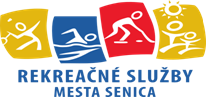 Rekreačné služby mesta Senica, spol. s r.o.Tehelná 1152/53                             905 01 SenicaAUTOBUSOVÁ DOPRAVA – CenníkTyp vozidla:			ISUZU TURQUOISEPočet miest na sedenie:	30 (včítane 1 miesta pre sprievodcu a 1 miesta pre vodiča)Predmet fakturácie pri jazde nad 100 km – tuzemsko:Cena jazdy:			0,90 EUR* / 1 kmCena státia:			1,50 EUR*/ 15 minútCelodenné státie:			30,00 EUR*/ 1 deňNocľažné pre vodičov:		podľa skutočnostiPredmet fakturácie pri jazde do 100 km včítane (hodinová sadzba) - tuzemsko:Prvá hodina jazdy:		50,00 EUR*Ďalšie hodiny jazdy:		20,00 EUR* / každá začatá hodina jazdyPredmet fakturácie – zahraničie:Cena jazdy:			0,90 EUR* / 1 kmCena státia:			1,50 EUR* / 15 minútCelodenné státie:			30,00 EUR* / 1 deňNocľažné pre vodičov:		podľa skutočnostiMzda druhého vodiča:		ak je požadovaná jeho účasť, alebo ak je nutná z prevádzkových dôvodovCestovné pre vodičov:		podľa aktuálne platnej sadzby v konkrétnej krajinePoplatky v zahraničí:		podľa skutočnosti (diaľnice, tunely, trajekty, parkovanie a pod.)hodinová sadzba platí od výjazdu vozidla z parkoviska do príjazdu vozidla na parkovisko (parkovisko: Tehelná 1152/53, Senica)cenu prepravy je možné dojednať ako „DOHODNUTÚ CENU“, ktorá bude pri dodržaní podmienok zjednanej prepravy fakturovaná ako cena konečnáPozn.:  Uvedené ceny sú orientačné, cenovú ponuku Vám radi vypracujeme podľa konkrétnej požiadavky na prepravu*Ceny sú uvedené bez DPHDopravca:       Objednávateľ:V Senici dňa 23.10.2015       V Senici dňa 23.10.2015____________________________________________________________________________